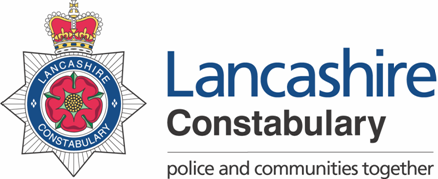 ROLE PROFILEPlease note the link will provide information about all competency levels however you should refer to the level indicated above. The levels are progressive so for example if level 2 is applicable all the areas in Level 1 & 2 in that competency area would apply to the role.Please note that the use of the terms “Assessment & Interview” is based upon candidates being successfully short-listed. In addition, the Division reserves the right to select the most suitable candidate based upon any combination of assessments that is deems appropriate.	 			     			 Date last updated: September 2019Post Title:PSD ResearcherPSD ResearcherGrade:LC 5JE: 1395Location:Professional Standards Department, HeadquartersProfessional Standards Department, HeadquartersResponsible to:Professional Standards Team LeaderProfessional Standards Team LeaderJob Purpose:To carry out research into complaints and conduct matters, identify patterns and trends to enable learning and proactive measures to be implemented.  Respond to FOI requests and assist with force wide performance statistic and data collection.Key Responsibilities:This is not a comprehensive list of all the tasks which may be required of the post holder. It is illustrative of the general nature and level of responsibility of the work to be undertaken.Produce statistical information of reported complaints and conduct matters in Lancashire.Responsible for building reports using Crystal and SQL to extract data from the case management system. Conduct research of PSD systems and analyse data for provision to ACPO, OPCC, IOPC, Home Office, HMIC and FOI ensuring accurate and timely responses at all times.Responsible for the provision and analysis of management information and statistical data to support tasking and improve service delivery and customer satisfaction.Co-ordinate FOI requests, including conducting relevant research and preparing departmental responses for quality assurance by the Team Leader ensuring the provision of accurate and timely responses at all times.To identify trends and patterns within complaint and conduct matters for organisational learning and produce reports for circulation and publication.To conduct gap analysis research on Centurion and in consultation with the Team Leader feedback any identified training needs and impact on statistical data.To assist the Team Leader with system administration for the case management system, Centurion.To support the Reactive Investigation teams with statistical and timeline analysis for casesTo assist with on-going departmental process reviews and to test and assist with the implementation of any proposed changes.To conduct research/tasking projects as requested.To attend meetings/user groups as required.To provide support and assistance to the Reactive Support Team Leader.Demonstrate a strong personal commitment to delivering and achieving value for money, whilst providing high quality serviceTo carry out any other duties which are consistent with the nature, responsibilities and grading of the post.Behaviours :Behaviours :Behaviours :The Competency and Values Framework (CVF) has six competencies that are clustered into three groups. These competencies will be incorporated into the interview stage of the selection process.For more details on these competencies please follow the link provided.https://profdev.college.police.uk/competency-values/This role is required to operate at or be working towards the levels indicated below:The Competency and Values Framework (CVF) has six competencies that are clustered into three groups. These competencies will be incorporated into the interview stage of the selection process.For more details on these competencies please follow the link provided.https://profdev.college.police.uk/competency-values/This role is required to operate at or be working towards the levels indicated below:The Competency and Values Framework (CVF) has six competencies that are clustered into three groups. These competencies will be incorporated into the interview stage of the selection process.For more details on these competencies please follow the link provided.https://profdev.college.police.uk/competency-values/This role is required to operate at or be working towards the levels indicated below:Resolute, compassionate and committedResolute, compassionate and committedResolute, compassionate and committedBehaviourLevelTo be Identified byWe are emotionally aware1InterviewWe take ownership1InterviewInclusive, enabling and visionary leadershipInclusive, enabling and visionary leadershipInclusive, enabling and visionary leadershipWe are collaborative1InterviewWe deliver, support and inspire1InterviewIntelligent, creative and informed policingIntelligent, creative and informed policingIntelligent, creative and informed policingWe analyse critically1InterviewWe are innovative and open minded1InterviewValues :Values :All roles are expected to know understand and act within the ethics and values of the Police Service. These will be assessed within the application/assessment or interview stage of the recruitment/selection process.All roles are expected to know understand and act within the ethics and values of the Police Service. These will be assessed within the application/assessment or interview stage of the recruitment/selection process.IntegrityImpartialityPublic ServiceTransparencyQualification Qualification Qualification EssentialDesirableTo be identified byKnowledge / ExperienceKnowledge / ExperienceKnowledge / ExperienceExperience of researching, disseminating and evaluating information using verbal and numerical analytical skillsApplication Form/InterviewExperience of working to deadlines and tight timescales within a busy office environmentInterviewExperience of recording details accurately.Application Form/InterviewExperience of maintaining strict confidentiality, handling confidential and sensitive material in an appropriate manner and using tact and diplomacy where applicableApplication Form/InterviewExperience of interrogating computer systems to produce reportsAbility to analyse information, identify patterns and trends and make appropriate recommendationsExperience of using Microsoft Software Applications, including MS Office – Word, Excel, PowerPoint & Access. InterviewExperience of working on own initiative with minimum supervision and decision making.Experience of collating and presenting statistical informationExperience of working effectively as part of a team.OtherOtherOtherAn acceptable level of sickness absence in accordance with the Constabulary’s Attendance Policy.Attendance to be checked post interview by Recruitment for internal staff, via references for external applicants